EXPERIENCE THE NEXT LEVEL IN ARCHERY TRAINING WITH THE NEWLY UPGRADED 1/3-SCALE ELK BY RINEHART TARGETS®Newly Enhanced 1/3-Scale Elk Target Now Constructed with Renowned Signature Series FoamJanesville, WI — Rinehart Targets®, the worldwide leader in quality archery targets, is proud to announce that its popular 1/3-Scale Elk Target has received a significant upgrade, now incorporating Rinehart’s proprietary advanced Signature Series self-healing foam technology throughout. With this new construction enhancement, shooters can trust that this new and improved mini elk will deliver the long-standing durability and ease of use Rinehart Signature Series targets are known for. The Rinehart 1/3-Scale Elk Target is meticulously designed with sculpted details to simulate the real animal and a real hunting experience. Measuring 38-inches tall and 44-inches long, this mini elk target is a scaled-down representation of a 600-pound bull elk. At 60-yards, shots taken on this target mimic a 20-yard shot in the wild, delivering both challenging and incredibly realistic practice sessions. This means shooters can experience realistic elk hunting practice without investing in a full-sized elk target.Rinehart's innovative and proprietary Signature Series foam has been long celebrated for its impressive self-healing attributes, ensuring the target's long-lasting durability and resilience from even the fastest arrows. It also means arrow removal is a breeze. Not only does the target now feature a Signature Series foam body that provides a solid foundation for consistent performance, but it also incorporates a Signature Series replaceable, patented locking insert, which can be changed out for a brand new one (sold separately) to further enhance the longevity of the target."At Rinehart, we understand the importance of developing shooting skills and how it can impact the success of a hunt. The enhanced 1/3-Scale Elk Target provides archers with a true-to-life practice environment, offering effective preparation for the unique challenges of elk hunting, without the need to purchase a full-sized elk target," stated James McGovern, President of Rinehart Targets. "The 1/3-Scale Elk target has long been a fan favorite, and with the target’s new foam upgrade, we’re confident archers will appreciate its improved performance and longevity."Like all Rinehart Signature Series foam targets, the 1/3-Scale Elk target is virtually weatherproof. This means it can withstand years of exposure to harsh weather conditions including blazing sun and freezing temperatures, making it ideal for year-round use in the backyard or in the field. Additionally, the mini elk target accommodates both compound bows and crossbows, catering to a diverse range of archers and their preferences.About Rinehart TargetsSince 1999 Rinehart Targets has been manufacturing the Best Archery Targets in the World. Today, the company continues to expand on its wide range of archery targets offered including: 3D Targets, Cube Targets, Crossbow Targets, Bag Targets and Range Targets. For more information about Rinehart Targets, visit: rinehart3d.com.Connect with Rinehart Targets on social media: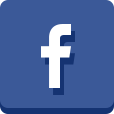 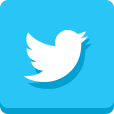 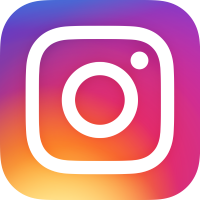 